尊敬的先生/女士：1	继2018年7月16日的电信标准化局第号通函之后，并根据第1号决议（2016年，哈马马特，修订版）第9.5节，我谨在此告知您，第3研究组在2019年5月2日举行的全体会议上就以下ITU-T建议书草案做出如下决定：2	通过ITU-T网站可以在线查到已公布的专利信息。3	ITU-T网站http://itu.int/itu-t/recommendations/将提供这些建议书的预出版案文。4	国际电联将尽快出版这些已批准的建议书。顺致敬意！（原件已签）电信标准化局主任李在摄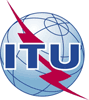 国 际 电 信 联 盟电信标准化局国 际 电 信 联 盟电信标准化局2019年5月8日，日内瓦2019年5月8日，日内瓦文号：电信标准化局第166号通函
SG3/ME电信标准化局第166号通函
SG3/ME致：-	国际电联各成员国主管部门致：-	国际电联各成员国主管部门电话：+41 22 730 5866+41 22 730 5866致：-	国际电联各成员国主管部门致：-	国际电联各成员国主管部门传真：+41 22 730 5853+41 22 730 5853致：-	国际电联各成员国主管部门致：-	国际电联各成员国主管部门电子邮件：bsg3@itu.intbsg3@itu.int抄送：-	ITU-T部门成员；-	ITU-T第3研究组部门准成员；-	国际电联学术成员；-	ITU-T第3研究组正副主席；-	电信发展局主任；-	无线电通信局主任抄送：-	ITU-T部门成员；-	ITU-T第3研究组部门准成员；-	国际电联学术成员；-	ITU-T第3研究组正副主席；-	电信发展局主任；-	无线电通信局主任事由：ITU-T第3研究组会议（2019年4月23日-5月2日，日内瓦）后
D.198 (D.Unipricelist)、D.262 (D.OTT)和D.263 (D.MFS)建议书的状态ITU-T第3研究组会议（2019年4月23日-5月2日，日内瓦）后
D.198 (D.Unipricelist)、D.262 (D.OTT)和D.263 (D.MFS)建议书的状态ITU-T第3研究组会议（2019年4月23日-5月2日，日内瓦）后
D.198 (D.Unipricelist)、D.262 (D.OTT)和D.263 (D.MFS)建议书的状态ITU-T第3研究组会议（2019年4月23日-5月2日，日内瓦）后
D.198 (D.Unipricelist)、D.262 (D.OTT)和D.263 (D.MFS)建议书的状态编号标题决定ITU-T D.198 (D.Unipricelist)统一交换电话流量的价格/资费/费率表格式的原则已批准ITU-T D.262 (D.OTT)过顶（OTT）业务的协作框架已批准ITU-T D.263 (D.MFS)移动金融服务（MFS）的成本、收费和竞争已批准